The Wyndcroft School 2019-2020 Spring Musical:  STUDENT INTEREST FORMHigh School Musical Jr.Performance Dates: March 27th and March 28thName: ______________________________________________   Grade: _____Height: __________ 		Hair color: ___________  		YOUR INTERESTS (check all that apply)___ I am interested in auditioning for a solo speaking/singing role. Please list the role(s) you’re interested in: ____________________________________________________________________I am interested in being a chorus member.___I am interested in helping with the stage crew.EXPERIENCE: (Briefly describe your performing experience – roles, companies, etc… you may have worked with; include special skills you might have as well)By Auditioning and signing below I affirm that….-I will come to all rehearsals prepared with a PENCIL, script and music/lines learned.-I will treat all costumes, props, etc. as borrowed items. Items that are not returned or are returned damaged will be paid for.-I understand and accept the attendance policy outlined in the letter to Wyndcroft Player Parents.Behavior:     During rehearsals, our goal is to involve you in the process as much as possible. Sometimes, however, you will need to wait quietly until you are needed for a scene. With this in mind, please bring something to keep yourself occupied when not onstage. We suggest homework or a book to read.     Our goal is to create a marvelous theater experience for everyone involved as well as for the school and the community. This requires cooperation, sound judgment, and responsible behavior from all participants. If for some reason we believe that your behavior is interfering with the success of the musical, we will discuss the situation with the school and your parents. If disruptive behavior persists, you may be asked to leave the program at the discretion of the director and/or producer. X_______________________________________________     (Parent Signature)      Date______________X_______________________________________________     (Student Signature)    Date______________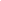 